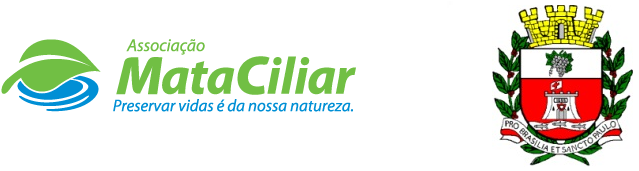 RELATÓRIO RECEBEMINTO DE ANIMAIS NO PERÍODO DE 21/02/2022 À 20/03/2022.Fauna Silvestre recebida pelo CRAS - AMC proveniente do Município de VINHEDO.Data:	     /      /                                                            Assinatura:                                         RGDATA DE ENTRADANOME POPULARNOME CIENTÍFICO3724522/02/2022Periquitão-maracanãPsittacara leucophthalmus3724622/02/2022Periquitão-maracanãPsittacara leucophthalmus3724722/02/2022Periquitão-maracanãPsittacara leucophthalmus3724822/02/2022Quero-queroVanellus chilensis3724922/02/2022Coruja-do-matoMegascops choliba3727624/02/2022Periquitão-maracanãPsittacara leucophthalmus3729725/02/2022Periquitão-maracanãPsittacara leucophthalmus3729825/02/2022Periquitão-maracanãPsittacara leucophthalmus3733227/02/2022Periquitão-maracanãPsittacara leucophthalmus3733627/02/2022GambáDidelphis sp.3733728/02/2022Periquitão-maracanãPsittacara leucophthalmus3738002/03/2022Periquitão-maracanãPsittacara leucophthalmus3738102/03/2022Periquitão-maracanãPsittacara leucophthalmus3739403/03/2022Periquitão-maracanãPsittacara leucophthalmus3742304/03/2022Pica-pauPicidae3752905/03/2022Gambá-de-orelha-brancaDidelphis albiventris3755006/03/2022Periquitão-maracanãPsittacara leucophthalmus3755106/03/2022Periquitão-maracanãPsittacara leucophthalmus3755206/03/2022Periquitão-maracanãPsittacara leucophthalmus3756307/03/2022Periquitão-maracanãPsittacara leucophthalmus3756407/03/2022Periquitão-maracanãPsittacara leucophthalmus3761409/03/2022Periquitão-maracanãPsittacara leucophthalmus3762309/03/2022Periquitão-maracanãPsittacara leucophthalmus3763610/03/2022Periquitão-maracanãPsittacara leucophthalmus3763710/03/2022Periquitão-maracanãPsittacara leucophthalmus3765811/03/2022GambáDidelphis sp.3770114/03/2022Cachorro-do-matoCerdocyon thous3770214/03/2022RolinhaColumbina sp.3770314/03/2022Periquitão-maracanãPsittacara leucophthalmus3770414/03/2022Periquitão-maracanãPsittacara leucophthalmus3772415/03/2022PardalPasser domesticus3773015/03/2022Gambá-de-orelha-brancaDidelphis albiventris3774116/03/2022GambáDidelphis sp.3774216/03/2022RolinhaColumbina sp.3774917/03/2022PardalPasser domesticus3778218/03/2022CascavelCrotalus durissus3778318/03/2022RolinhaColumbina sp.3779219/03/2022Anu BrancoGuira guiraTOTAL38 ANIMAIS38 ANIMAIS38 ANIMAIS